Name:__________________________________Date:______Label the Carpals and the Tarsals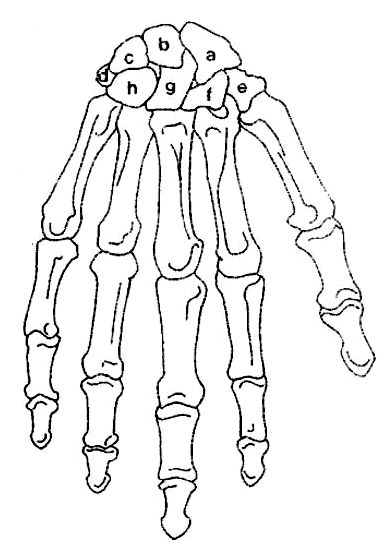 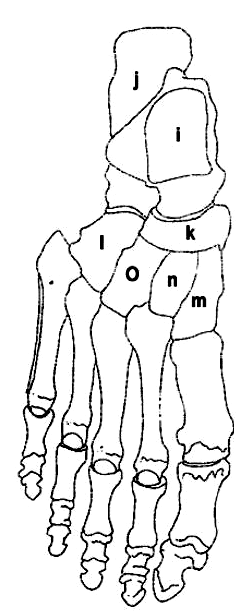 